Tiltakskort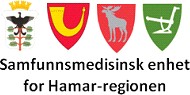 Psykososial oppfølging ved oppståtte kriser i HamarregionenHendelse: Situasjon der mennesker har vært utsatt for en psykologisk traumatiserende hendelse og er i behov av psykososial oppfølging.    Virksomhet: legevakt, politi, Sykehuset Innlandet (ambulanse, DPS m. fl.), kommune, brann.  Oppdatert 01.12.21. Anita Østheim. Leder Psykisk helse og rus, Hamar kommune. Anita.ostheim@hamar.kommune.no MålAnsvarTiltakVurdering av behov for psykososiale støttetiltak for å bidra til normalisering av livssituasjonen, mobilisere nettverk, forebygge psykiske, rusrelaterte, somatiske og sosiale problemer. Nødetatene avklarer om de berørte ønsker kontakt med PKT. KommunePsykososiale kriseteam (PKT) i kommunene: Hamar: 940 28 320 (kl 08.00 – 22.00 hverdager, fredager kl 15.30)Løten: 904 74 982Ringsaker: 913 88 080Stange: 908 05 567Hedmarken legevakt: 62 53 19 00/116 117Barnevernvakta: 116 111  Kirkens beredskapstelefoner:  Hamar, Løten, Stange kveld/helg: 22 88 14 85, dag: 413 84 322  Ringsaker kveld/helg: 22 88 14 85, dag: 918 66 295Interkommunalt kriseteam (IKKT): fredag kl. 16.00 – mandag kl.08.00 og høytidsdager, 952 41 155Psykososialt kriseteam (PKT) i kommunene er tverrfaglig sammensatte grupper. Ved hendelser hvor rammede/pårørende ønsker oppfølging av PKT, varsler nødetatene den aktuelle kommune på telefon nummer oppgitt over. PKT vurderer sammen med nødetatene PKT/IKKT skal varsles ved enkelthendelser som:SelvmordBrå og uventet død knyttet til ulykker, drap, plutselig uventet barnedødsfallBrå og uventet trussel med fare for liv og helse knyttet til ulykker, overgrep eller vold eller det å være vitne til disseLeteaksjon etter savnedeNødetater vurderer på åstedet eller umiddelbart:Er de rammedes reaksjoner adekvate?Stiller sosialt nettverk opp og er støttende?Er barn og ungdommer som individer og grupper ivaretatt der og da?Er psykologisk førstehjelp gitt av nødetater tilstrekkelig der og da?Kan ordinære tjenester brukes?Føler de rammede seg umiddelbart tilstrekkelig ivaretatt?Ønsker de rammede videre oppfølging?Raskest mulig respons fra PKT vurderes som nødvendigSaken varsles i henhold til kontaktlista overfor Ved hendelser der barn/ungdom (under 18 år) er berørt, vurder kontakt med barnevernvakta og helsestasjonen. Saken kan vente til neste dagNødetater sier til de rammede: ”Vi formidler kontakt til psykososialt kriseteam i kommunen rutinemessig, og de tar kontakt med dere første virkedag for å høre hvordan det går, og om dere trenger mer støtte. Er det ok for dere?”Psykososialt kriseteam (PKT) i kommunene er tverrfaglig sammensatte grupper. Ved hendelser hvor rammede/pårørende ønsker oppfølging av PKT, varsler nødetatene den aktuelle kommune på telefon nummer oppgitt over. PKT vurderer sammen med nødetatene PKT/IKKT skal varsles ved enkelthendelser som:SelvmordBrå og uventet død knyttet til ulykker, drap, plutselig uventet barnedødsfallBrå og uventet trussel med fare for liv og helse knyttet til ulykker, overgrep eller vold eller det å være vitne til disseLeteaksjon etter savnedeNødetater vurderer på åstedet eller umiddelbart:Er de rammedes reaksjoner adekvate?Stiller sosialt nettverk opp og er støttende?Er barn og ungdommer som individer og grupper ivaretatt der og da?Er psykologisk førstehjelp gitt av nødetater tilstrekkelig der og da?Kan ordinære tjenester brukes?Føler de rammede seg umiddelbart tilstrekkelig ivaretatt?Ønsker de rammede videre oppfølging?Raskest mulig respons fra PKT vurderes som nødvendigSaken varsles i henhold til kontaktlista overfor Ved hendelser der barn/ungdom (under 18 år) er berørt, vurder kontakt med barnevernvakta og helsestasjonen. Saken kan vente til neste dagNødetater sier til de rammede: ”Vi formidler kontakt til psykososialt kriseteam i kommunen rutinemessig, og de tar kontakt med dere første virkedag for å høre hvordan det går, og om dere trenger mer støtte. Er det ok for dere?”Psykososialt kriseteam (PKT) i kommunene er tverrfaglig sammensatte grupper. Ved hendelser hvor rammede/pårørende ønsker oppfølging av PKT, varsler nødetatene den aktuelle kommune på telefon nummer oppgitt over. PKT vurderer sammen med nødetatene PKT/IKKT skal varsles ved enkelthendelser som:SelvmordBrå og uventet død knyttet til ulykker, drap, plutselig uventet barnedødsfallBrå og uventet trussel med fare for liv og helse knyttet til ulykker, overgrep eller vold eller det å være vitne til disseLeteaksjon etter savnedeNødetater vurderer på åstedet eller umiddelbart:Er de rammedes reaksjoner adekvate?Stiller sosialt nettverk opp og er støttende?Er barn og ungdommer som individer og grupper ivaretatt der og da?Er psykologisk førstehjelp gitt av nødetater tilstrekkelig der og da?Kan ordinære tjenester brukes?Føler de rammede seg umiddelbart tilstrekkelig ivaretatt?Ønsker de rammede videre oppfølging?Raskest mulig respons fra PKT vurderes som nødvendigSaken varsles i henhold til kontaktlista overfor Ved hendelser der barn/ungdom (under 18 år) er berørt, vurder kontakt med barnevernvakta og helsestasjonen. Saken kan vente til neste dagNødetater sier til de rammede: ”Vi formidler kontakt til psykososialt kriseteam i kommunen rutinemessig, og de tar kontakt med dere første virkedag for å høre hvordan det går, og om dere trenger mer støtte. Er det ok for dere?”Ved store hendelser som naturkatastrofer, store ulykker, storbranner, terrorangrep og massedrap ogsituasjoner der lokalsamfunnet er rammet: Kriseteamet varsles av kommunens kriseledelse eller av politietVed store hendelser som naturkatastrofer, store ulykker, storbranner, terrorangrep og massedrap ogsituasjoner der lokalsamfunnet er rammet: Kriseteamet varsles av kommunens kriseledelse eller av politietVed store hendelser som naturkatastrofer, store ulykker, storbranner, terrorangrep og massedrap ogsituasjoner der lokalsamfunnet er rammet: Kriseteamet varsles av kommunens kriseledelse eller av politiet